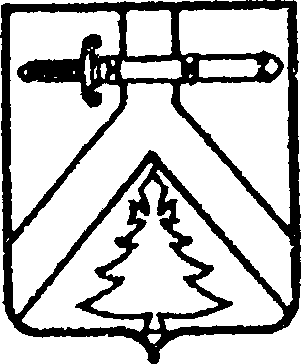 АДМИНИСТРАЦИЯ  ИМИССКОГО  СЕЛЬСОВЕТАКУРАГИНСКОГО  РАЙОНА  КРАСНОЯРСКОГО  КРАЯПОСТАНОВЛЕНИЕ  30.03.2015                                        с.Имисское                                            №8- пО проведении благоустройства на территории сельсоветана 2015-2017 годы.В соответствии с Федеральным законом от 06.10.2003г. №131-ФЗ «Об общих принципах организации местного самоуправления в Российской Федерации, пп.18 п.1 ст.7  Устава Имисского сельсовета, решением  сельского Совета депутатов от 17.04.2012 №38-96 «Об утверждении Правил благоустройства, озеленения, и содержания территории Имисского сельсовета,  ПОСТАНОВЛЯЮ:Утвердить состав комиссии по проведению благоустройства территории муниципального образования Имисский сельсовет согласно приложению 1.Утвердить условия конкурса на «Лучшую усадьбу» по каждому населенному пункту согласно приложению 2.Утвердить план мероприятий по благоустройству территории сельсовета согласно приложению 3.Рекомендовать руководителям учреждений и организаций независимо от форм собственности организовать мероприятия по уборке территорий организаций и учреждений, озеленению прилегающих территорий.Контроль за исполнением данного постановления оставляю за собой.Постановление вступает в силу в день, следующий за днем опубликования в газете «Имисские зори».Глава сельсовета 							А.А.ЗоткинПриложение 1к постановлению от 30.03.2015г.  №8-пКОМИССИЯпо благоустройству территории муниципального образования  Имисский сельсовет на 2015-2017 годыПредседатель комиссии         		                   глава сельсовета А.А.Зоткин секретарь комиссии		                 зам. главы сельсовета Н.Б.КорыткоЧлены комиссии			председатель Совета депутатов А.В.Турчанов					депутат сельского Совета               П.П.Пачин 					депутат сельского Совета            Г.Г.Раструба Приложение 2к постановлению от 30.03.2015г.  №8-пУСЛОВИЯконкурса  «ЛУЧШАЯ УСАДЬБА СЕЛА»на 2015-2017 годы1. Наличие правоустанавливающих документов на жилое помещение и земельный участок;2. Отсутствие задолженности по местным налогам и арендной плате;3. Наличие зеленых насаждений или цветов на приусадебном участке;4. Окрашенные или побеленные изгороди в надлежащем состоянии;5. Порядок на прилегающей к дому территории;6. Красивый фасад  жилого помещения;7. Наличие указателя адреса.Приложение 3к постановлению от 30.03.2015г.  №8-пПЛАН  МЕРОПРИЯТИЙпо благоустройству территории МО Имисский сельсовет на 2015-2017 годы№ п/пВиды работСроки исполненияответственные1234Организовать работу по оформлению наглядной агитации для проведения двухмесячника на территории сельсоветадо 15 апреля ежегоднозаместитель главы  Н.Б.КорыткоПроведение совещания  с руководителями учреждений и организаций по вопросам подготовки и проведения двухмесячника, уборке территорий к празднованию Дня Победы.до 20 апреля ежегодноглава сельсовета А.А.ЗоткинПодготовка и проведение собраний граждан по вопросам благоустройствадо 30 апреля ежегодноглава сельсовета А.А.Зоткинзаместитель главы  Н.Б.КорыткоРазмещение объявлений о проведении мероприятий по благоустройству, о соблюдении правил ПБ при проведении  благоустройствадо 15 апреля ежегоднозаместитель главы  Н.Б.КорыткоПроведение весеннего двухмесячника по благоустройству, озеленению и  улучшению санитарного состояния территории сельсовета «За чистое село» с 1 мая по 30 июня ежегодноглава сельсовета А.А.ЗоткинПроведение единого субботника на территории сельсовета, посвященному Дню Победыдо 8 мая ежегодноглава сельсовета А.А.Зоткин Приведение в надлежащее состояние обелиска на территории Дома культуры до 8 мая ежегодноглава сельсовета А.А.Зоткин Рекомендовать руководителям учреждений проведение субботников по благоустройству территорий учрежденийдо 31  мая ежегодноглава сельсовета А.А.Зоткин  Обеспечить участие в благоустройстве территории  безработных  гражданв течении  мая – августа ежегодноглава сельсовета А.А.Зоткин , по согласованию с центром занятости Ремонт изгородей скверовдо 1 июня ежегодноглава сельсовета А.А.ЗоткинВосстановление изгороди Имисского СДКдо 01 мая 2015директор  МБУ СДКТ.А.Монина Проведение обрезки деревьев, подсадки саженцев в скверахдо 1 июня ежегодноглава сельсовета А.А.ЗоткинУборка территории сельских кладбищ с участием населениядо 9 мая ежегодноАдминистрация сельсовета, сельскийСовет депутатов Вручение предупреждений  по нарушению Правил благоустройствадо 31 мая ежегодноАдминистративная комиссияОрганизация вывозки мусора с улицВ теч. маяглава сельсовета А.А.Зоткин Скашивание травы в скверахПо мере необходимостиглава сельсовета А.А.Зоткин Зачистка  несанкционированных свалокпо мере необходимости глава сельсовета А.А.Зоткин Проведение конкурса на «Лучшую усадьбу села» в д.Жербатиха и с.Имисское до 31 мая ежегодноКомиссия по благоустройствуОчистка береговой зоны р.Кизир в с.Имисское и д.Жербатиха до 30 июня ежегодноглава сельсовета А.А.Зоткин Размещение результатов конкурса по благоустройству на информационном стенде, в газете «Имисские зори»до 15 июня ежегоднозаместитель главы  Н.Б.КорыткоОформление стендов по благоустройству села в учреждениях культурыдо 31 мая ежегодноДиректор МБУ СДК»Имисский»